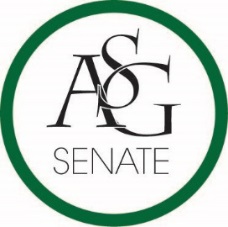 Senate AgendaOctober 23rd, 2018Graduate Education Auditorium, 6:00 PMCall to OrderRoll CallApproval of the MinutesSpecial OrdersReports (5 minutes each)Special ReportsAdvisor, Mary SkinnerGraduate Assistants, Joshua Saraping and Sage McCoyPresident, J.P. GairhanVice-President, Abigail WalkerTreasurer, Isamar GarciaSecretary, Luke HumphreyChief Justice, Julianna TidwellGSC President, Arley WardCabinet ReportsChief of Staff, Carus NewmanFLF Coordinator, Will ClarkChair of the Senate, Colman BetlerAppointments, Nominations, and ElectionsPublic Comment (3 at 2 minutes each)Old Business ASG Senate Bill No. 1 – ASG Senate 2018-2019 Standing RulesAuthored by Colman BetlerSponsored by Colman BetlerASG Senate Bill No. 2 - A Bill Funding Programming for Flu Vaccine AwarenessAuthored by Senator Tara Barsotti and Director of Student Health Amarachi OnyebuekeSponsored by Senator Emily Daniels and Senator Gabie GauthierNew BusinessASG Senate Bill No. 3- The Campaign Finance Reform Act of 2018-2019Authored by Senator Daniel Webster, President JP GairhanSponsored by Senator Ongalo Kidenda, Senator Esteban Lopez, Senator Patrick Dougherty, Senator Hope Davenport, Senator RayJ Jackson, Senator Grayson Lee, Senator Nabil Bhimani, Senator Olivia Chambers, Senator Collin Petigna, Senator Samantha Gregory, Senator Warrington Sebree, Senator Katelyn Collison, Senator Lance Hewett, Senator Cassidy Cook, Senator Darynne Dahlem, Senator James Gairhan, Senator Emily Daniels, Senator Kat de Sonnaville, Senator Kate Sego, Senator Marley SimsAnnouncementsAdjournment